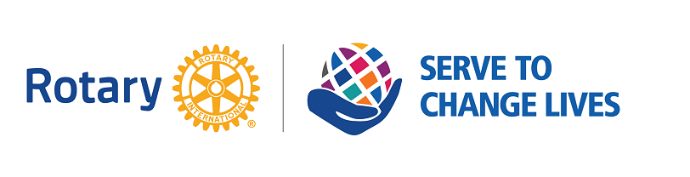 		       Hanover Rotary Club Minutes8/26/21 Weekly MeetingBrenda called the meeting to order at 6:50 PM.  Blessing:  HollyPledge:  RachelAttending Members:  Brenda, Glenn, Aimee, Holly, Ken, Mike, Dan, Robert, Penny, Mike and Rachael, Ken, Randy, EdHonorary Rotarian:  Visiting Rotarians:  Guests:  Jenelle Janabajal – SpeakerSergeant-at-Arms Report:  Mike gave the sergeant-at-arms report. 14 Rotarians are present and our speaker. Happy Bucks: Mike is happy because he loved the red snapper fillet at dinner and appreciates all of Rachel’s work to line up great speakers!  Penny is just happy and also excited about the new Community and Member Engagement Committee’s progress.  Glenn is happy to nominate a new member to join (Perry Barber who visited last week).Rotary Minute:    Ken gave a Rotary Minute. Rotary district 7600 serves 62 clubs and 2700 members in central and southeast Virginia.  The district office is in Newport News and the upcoming conference is Oct 15-17 at Marriott Downtown Richmond.  The Governor has made her official visit to the club.  If you missed it, tomorrow she will be speaking at the Ashland Club lunch meeting.Announcements:9/8 – MAJOR General Timothy P. Williams, Adjutant General of VA National Guard9/15 – Linwood Thomas, Director, Hanover County Economic Development9/29 – Tamera Wilkins Harris, Richmond Regional TourismSchool Supply Drive – we will be collecting items for the 5th Grade Teachers and packing their gift bags at a meeting in September. Watch your e-mail!Next week’s meeting is a club strategy session and we will share out the calendar of events.Program:SSA Janelle Janabajal of the FBI, Richmond OfficeThe Richmond field office is located off of Parham Rd.  The other Virginia offices are Norfolk and Washington.  Richmond has the largest territory covering 80 counties with 6 resident agencies as well in other Richmond cities.  There are roughly 100 agents working with several analysts and support staff locally here in Richmond.  The topic of the evening was human trafficking which requires public engagement to identify and report suspicious activity.Human trafficking involves labor or sex trafficking.  Both are forced coercion of activities unless a minor is involved and proof of coercion is not required.  The main targets are young girls but victims can be of any age or background.  Red flags include: hotel room keys, excess cash, school truancy, lying about age, false identification, chronic runaway or homeless youth, injuries of physical abuse, lack of knowledge about a community, presence of an overly controlling and abusive “boyfriend”, inability to make eye contact, scripted communication, could have branding or tattoos usually involving crowns, thrones or money.  Victims are very well coached and can have difficulty in prosecuting due to inconsistencies in stories, unwillingness of victims to be witnesses.  Victims can be runaways or really good students in strong families and they make sure parents don’t find out.  Traffickers are not just men; they can be all ages and gender.  Henrico locally has the most prosecutions.  To thank Janelle, Brenda presented her with a book which will be available soon in the Atlee library called “The Spy Who Couldn’t Spell: A Dyslexic Traitor, an Unbreakable code, and the FBI’s Hunt for America’s Stolen Secrets”After Glenn led the Club in the 4-Way test, Brenda adjourned the meeting at 7:40 p.m.																				Aimee Peterson																														